Приложение № 1к Решению Петрозаводского городского Советаот 25 ноября 2021 г. № 29/4-23Карта № 505. Место размещения рекламной конструкции рк-529.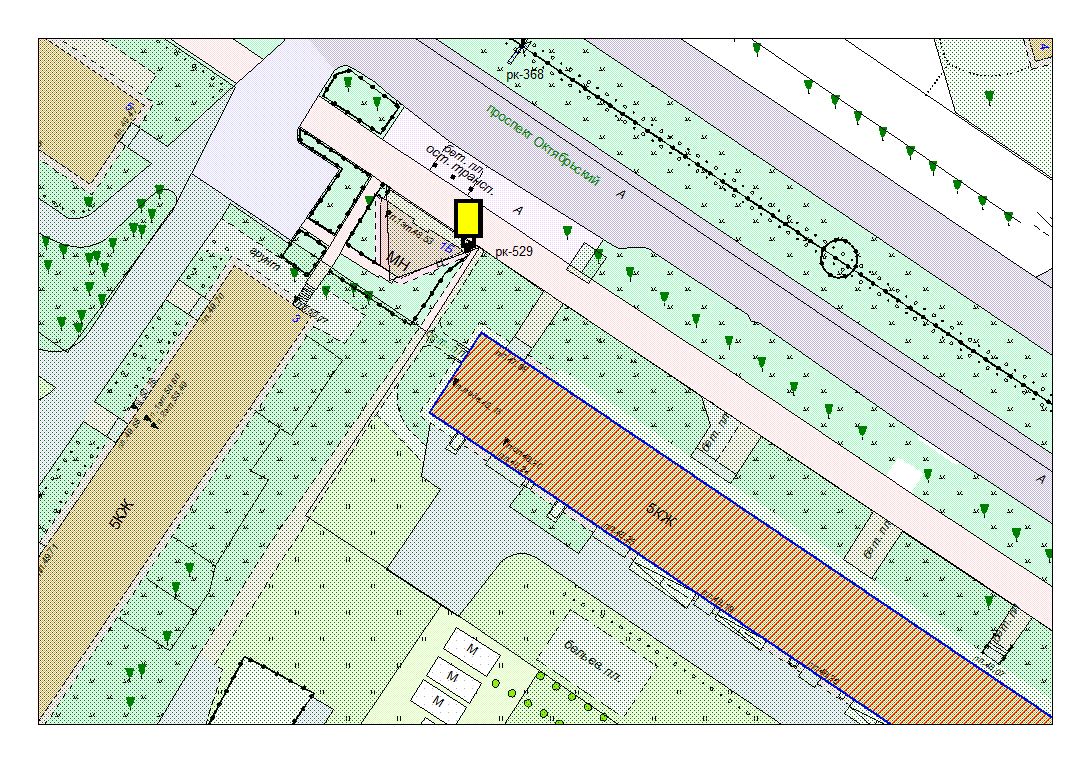 Место размещения рекламной конструкции(почтовый, строительный или условный адрес)пр-кт Октябрьский, 16Тип рекламной конструкцииЭлектронный экранВид рекламной конструкцииСтационарная рекламная конструкция (двухсторонняя)Площадь информационного поля2,16 х 2 = 4,32 м2Технические характеристики рекламной конструкции:- размеры, материал надземной и подземной (при наличии) части;- характеристики освещенности;- цвет конструкции- габаритные размеры 1300x1900;алюминий;- с подсветкой;- RAL 7038 (серый)Кадастровый номер участка (квартала)10:01:0030114:75Планировочные ограниченияЗона композиционного регулирования застройки